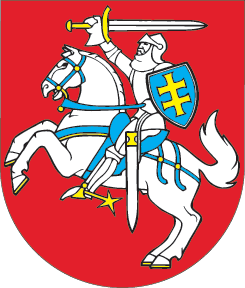 LIETUVOS RESPUBLIKOSŠVIETIMO ĮSTATYMO NR. I-1489 62 STRAIPSNIO PAKEITIMOĮSTATYMAS2022 m. balandžio 21 d. Nr. XIV-1041Vilnius1 straipsnis. 62 straipsnio pakeitimasPripažinti netekusiu galios 62 straipsnio 4 punktą.2 straipsnis. Įstatymo įsigaliojimasŠis įstatymas įsigalioja 2022 m. gruodžio 1 d.Skelbiu šį Lietuvos Respublikos Seimo priimtą įstatymą.Respublikos Prezidentas	Gitanas Nausėda